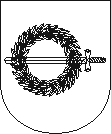 KLAIPĖDOS RAJONO SAVIVALDYBĖS ADMINISTRACIJOS DIREKTORIUSĮSAKYMASDĖL ŽEMĖS SKLYPŲ (KAD. NR. 5528/0001:40; 5528/0001:82; 5528/0001:91; 5528/0001:105; 5528/0001:106; 5528/0001:116; 5528/0001:347) KARKLĖS K., KRETINGALĖS SEN., KLAIPĖDOS R. SAV. DETALIOJO PLANO RENGIMO2021 m.                 d. Nr. AV-Gargždai	Vadovaudamasis Lietuvos Respublikos teritorijų planavimo įstatymo 24 straipsnio 5 dalimi, Kompleksinio teritorijų planavimo dokumentų rengimo taisyklių, patvirtintų Lietuvos Respublikos aplinkos ministro 2014 m. sausio 2 d. įsakymu Nr. D1-8 „Dėl kompleksinio teritorijų planavimo dokumentų rengimo taisyklių patvirtinimo“ 249 punktu ir atsižvelgdamas į planavimo iniciatoriaus prašymą:  	1. P r a d e d u  rengti  žemės sklypų (kad. Nr. 5528/0001:40; 5528/0001:82; 5528/0001:91; 5528/0001:105; 5528/0001:106; 5528/0001:116; 5528/0001:347) Karklės k., Kretingalės sen. detalųjį planą (planavimo tikslai – nekeičiant žemės naudojimo paskirties bei naudojimo būdo, nekeičiant sklypų dydžių, sklypams nustatyti žemės naudojimo reglamentus, esant poreikiui suformuoti susisiekimo ir inžinerinių tinklų koridorių teritorijas).	2. Pavedu Architektūros ir teritorijų planavimo skyriui Teritorijų planavimo proceso inicijavimo sutarties projekte nustatyti, kad teritorijų planavimo dokumento rengėją savo nuožiūra pasirenka ir teritorijų planavimo dokumento rengimą finansuoja planavimo iniciatorius.	Šis įsakymas per vieną mėnesį nuo jo įteikimo ar pranešimo suinteresuotai šaliai apie viešojo administravimo subjekto veiksmus (atsisakymą atlikti veiksmus) dienos gali būti skundžiamas Lietuvos administracinių ginčų komisijos Klaipėdos apygardos skyriui (Herkaus Manto g. 37, LT-92236, Klaipėda) arba Regionų apygardos administracinio teismo Klaipėdos rūmams (Galinio Pylimo g. 9, LT-91230 Klaipėda) Lietuvos Respublikos administracinių bylų teisenos įstatymo nustatyta tvarka.Direktorius                                                                                                                        Justas Ruškys